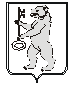 АДМИНИСТРАЦИЯ БАЛАХТОНСКОГО СЕЛЬСОВЕТА КОЗУЛЬСКОГО РАЙОНАКРАСНОЯРСКОГО КРАЯПОСТАНОВЛЕНИЕОб утверждении муниципальной программы Балахтонского сельсовета «Осуществление переданных полномочий в области культуры, физической культуры и спорта»На основании статьи 179 Бюджетного кодекса Российской Федерации, постановления администрации Балахтонского от 29.03.2018 года № 15 «Об утверждении Порядка принятия решений о разработке муниципальных программ муниципального образования Балахтонский сельсовет, их формировании и реализации», руководствуясь Уставом сельсовета, ПОСТАНОВЛЯЮ:1. Утвердить муниципальную программу Балахтонского сельсовета «Осуществление переданных полномочий в области культуры, физической культуры и спорта», согласно приложению.2. Постановление вступает в силу со дня его подписания, подлежит официальному опубликованию в местном периодическом печатном издании «Балахтонские вести» и на официальном сайте администрации Балахтонского сельсовета http:balahton.ru.3. Контроль за исполнением настоящего постановления оставляю за собой.Глава сельсовета                                                                                 В. А. МецгерИсп. Кривоносова Виктория АндреевнаТел.: 8(39154) 25-3-31Приложение к  постановлению администрации Балахтонского сельсовета от 20.09.2022 г. № 38Муниципальная программа муниципального образования администрации Балахтонского сельсовета «Осуществление переданных полномочий в области культуры, физической культуры и спорта»1. Паспортмуниципальной программы муниципального образования администрации Балахтонского сельсовета «Осуществление переданных полномочий в области культуры, физической культуры и спорта»2. Содержание проблемы и обоснование необходимости ее решения программными методамиГлавной задачей государственной политики является создание условий для роста благосостояния населения Российской Федерации, обеспечения социальной стабильности. Создание базы для сохранения и улучшения физического и духовного здоровья граждан в значительной степени способствует решению этой задачи.На территории Балахтонского сельсовета действует муниципальное бюджетное учреждение культуры «Центральная клубная система с. Балахтон». Работа Балахтонского сельского дома культуры строится на комплексном подходе в организации культурно-просветительской работы с учетом всех категорий жителей, их интересов и духовных запросов. В Дому культуры традиционно проводятся вечера отдыха, встречи с интересными людьми, творческие вечера, дискотеки для молодежи, работают кружки по различным направлениям. Культурно-досуговые мероприятия выполняют значительную социальную нагрузку, организовывая досуг детей, молодежи, пенсионеров, социально-незащищенных слоев населения. На базе муниципальное бюджетное учреждение культуры «Центральная клубная система с. Балахтон» организована работа 24 клубных формирований, участниками которых являются 835 жителей (из них 185 детей).Вместе с тем, материально-техническая база сельского Дома культуры нуждается в серьезном оснащении. В муниципальное бюджетное учреждение культуры «Центральная клубная система с. Балахтон» необходимо провести частичную реконструкцию помещений, заменить на более современную звуковую и осветительную аппаратуру, приобрести компьютерную технику, провести оснащение материально-технической базы клубных формирований. Устаревшая материально-техническая база ЦКС не позволяет должным образом развить систему дополнительных услуг на платной основе.Проведение программных мероприятий позволит обеспечить сохранение культурно-исторической среды, позволит способствовать развитию творческого потенциала детей, юношества, молодежи.Существенным фактором, определяющим состояние здоровья населения, является поддержание физической активности граждан. Физическая культура и спорт являются универсальным средством для решения указанной задачи и неотъемлемой частью современного образа жизни, социального и культурно-нравственного развития общества.В последнее время растет необходимость решения проблемы обеспечения массовости спорта, пропаганды занятий физической культурой и спортом, как составляющей здорового образа жизни. В настоящее время имеется ряд проблем, сдерживающих развитие на территории сельсовета такой важной сферы как физическая культура и спорт:- недостаточный уровень обеспеченности населения спортивным инвентарем по месту жительства;- недостаточная пропаганда на муниципальном уровне занятий физической культурой и спортом как составляющей здорового образа жизни;- низкий уровень вовлеченности населения в занятия физической культурой и спортом.В настоящее время актуальность проблемы оздоровления детей, подростков и молодежи не вызывает сомнений. В сложившейся ситуации необходимо разработать систему мер, направленную на сохранение и укрепление здоровья населения.Решить задачи, поставленные в программе, невозможно, если не будет решена проблема с кадрами в сфере физической культуры и спорта. Во всем мире количественную кадровую составляющую решают за счет развития волонтерского движения, которое активно участвует в физическом воспитании подрастающего поколения, в организации физкультурно-спортивной работы по месту жительства населения. Необходимо шире освещать через средства массовой информации физкультурно-спортивные мероприятия.Проведение программных мероприятий позволит обеспечить комплексное решение проблем, связанных с развитием физической культуры и спорта на территории Балахтонского сельсовета, стимулирование деятельности, направленной на пропаганду занятий физической культурой и спортом, а также здорового образа жизни среди различных категорий граждан.3. Основные цели, задачи, сроки и этапы реализации, целевые индикаторы и показатели программыОсновной целью программы является обеспечение качественного предоставления услуг в области культуры и спорта на территории Балахтонского сельсовета.Для достижения поставленной цели необходимо выполнение комплекса задач:- создание условий для организации досуга о обеспечения жителей сельсовета услугами организаций культуры;- создание условий и разработка механизма привлечения к занятиям физической культурой и массовым спортом всех категорий жителей Балахтонского сельсовета в независимости от их возраста, материального или социального положения;Оценить достижение цели и задач программы позволят целевые показатели и показатели результативности, представленные в приложении № 1 к настоящей программе, а именно:Целевые показатели:- создание условий для организации досуга и обеспечения жителей сельсовета услугами организаций культуры;- осуществление пропаганды физической культуры и спорта как важнейшей составляющей здорового образа жизни;Показатели результативности:- доля жителей, охваченных услугами культуры не менее 95,8 % ежегодно;- доля жителей, пользующихся услугами физкультурно-спортивных клубов, секций не менее 26,9 % ежегодно;Сроки реализации программы – 2023-2025 годы.4. Механизм реализации мероприятий программыРешение задач программы достигается реализацией отдельных программных мероприятий.Главным распорядителем бюджетных средств на реализацию мероприятий программы является администрация Балахтонского сельсовета.Непосредственный контроль за ходом реализации мероприятий программы осуществляет финансовое управление администрации Козульского района.Подготовка ежеквартальных и годовых отчетов осуществляется в соответствии с постановлением администрации Балахтонского сельсовета от 29.03.2018 года № 15 «Об утверждении Порядка принятия решений о разработке муниципальных программ муниципального образования Балахтонский сельсовет, их формировании и реализации».5. Перечень мероприятий с указанием сроков их реализации и ожидаемых результатовДля достижения цели и задач программы, направленных на осуществление переданных полномочий в области культуры, физической культуры и спорта, в программу включены следующие мероприятия:1. Организация культуры на территории Балахтонского сельсовета;2.Организация физической культуры и спорта на территории Балахтонского сельсовета;Срок реализации программных мероприятий – 2023-2025 годы.Реализация мероприятия «Организация культуры на территории Балахтонского сельсовета» позволит достичь в 2023-2025 годах следующих результатов:-повысить качество предоставления услуг населению в сфере культуры;- увеличить участие населения в культурной жизни сельсовета.Реализация мероприятия «Организация физической культуры и спорта на территории Балахтонского сельсовета» позволит:-обеспечить доступность физкультурно-оздоровительных и спортивных услуг населению;- снизить уровень криминализации в молодежной среде, осуществить профилактику наркомании, внедрить спортивный стиль среди молодежи;-увеличить участие населения сельсовета в спортивных и физкультурно-оздоровительных мероприятиях.6. Информация о распределении планируемых расходовпо мероприятиям программыИнформация о распределении планируемых расходов по мероприятиям программы с указанием главных распорядителей средств местного бюджета по годам реализации программы представлена в приложении № 2 к настоящей программе.7. Информация о ресурсном обеспечении и прогнозной оценкерасходов на реализацию целей программыОбщий объем финансирования программы на 2023-2025 годы составляет 8 422 379,29  рублей в том числе:в 2023 году – 3 239 376,65 руб.в 2024 году – 2 591 501,32 руб.в 2025 году – 2 591 501,32 руб.Указанный объем финансовых ресурсов на 2023-2025 годы определен на основе параметров местного бюджета на 2023 год и плановый период 2024-2025 годов.Объем расходов на осуществление мероприятий программы может ежегодно уточняться на основе мониторинга полученных результатов и исходя из утвержденных бюджетных ассигнований и лимитов бюджетных обязательств местного бюджета на очередной финансовый год.Приложение № 1к муниципальной программе Балахтонского сельсовета «Осуществление переданных полномочий в области культуры, физической культуры и спорта»Цель, целевые показатели, задачи, показатели результативностиПриложение № 2 к муниципальной программе Балахтонского сельсовета «Осуществление переданных полномочий в области культуры, физической культуры и спорта»Цель, целевые показатели, задачи, показатели результативности20.09.2022с. Балахтон№ 38Наименование муниципальной программыМуниципальная программа муниципального образования администрации Балахтонского сельсовета «Осуществление переданных полномочий в области культуры, физической культуры и спорта» (далее – программа)Основание для разработки муниципальной программыСтатья 179 Бюджетного кодекса Российской Федерации;Постановление администрации Балахтонского сельсовета от 29.03.2018 года № 15 «Об утверждении Порядка принятия решений о разработке муниципальных программ муниципального образования Балахтонский сельсовет, их формировании и реализации».Заказчик муниципальной программыАдминистрация Балахтонского сельсоветаРазработчик муниципальной программыАдминистрация Балахтонского сельсовета Исполнители мероприятий муниципальной программыАдминистрация Балахтонского сельсоветаСоисполнители муниципальной программыФинансовое управление администрации Козульского районаОтдельные мероприятия муниципальной программы1. Организация культуры на территории Балахтонского сельсовета;2. Организация физической культуры и спорта на территории Балахтонского сельсовета;Цель муниципальной программыОбеспечение качественного предоставления услуг в области культуры и спорта на территории Балахтонского сельсовета.Задачи муниципальной программы1. Создание условий для организации досуга и обеспечения жителей сельсовета услугами организаций культуры;2. Создание условий и разработка механизма привлечения к занятиям физической культурой и массовым спортом всех категорий жителей Балахтонского сельсовета в независимости от их возраста, материального или социального положения;Сроки реализации муниципальной программы2023-2025 годыЦелевые показатели и показатели результативности муниципальной программыЦелевые показатели:- создание условий для организации досуга и обеспечения жителей сельсовета услугами организаций культуры;- осуществление пропаганды физической культуры и спорта как важнейшей составляющей здорового образа жизни;Показатели результативности:- доля жителей, охваченных услугами культуры не менее 95, 8 % ежегодно;- доля жителей, пользующихся услугами физкультурно-спортивных клубов, секций не менее 26,9 % ежегодно;Объемы и источники финансирования муниципальной программыОбъем финансирования программы составит 7 355 091,12 рублей за счет средств местного бюджета, в том числе по годам:на содержание культуры:в 2023 году – 2 828 881,20в 2024 году – 2 263 104,96в 2025 году – 2 263 104,96на содержание физической культуры и спорта – 1 067 228,17, в том числе по годам:в 2023 году – 410 495,45в 2024 году – 328 396,36в 2025 году – 328396,36Контроль за исполнением муниципальной программыАдминистрация Балахтонского сельсовета;Финансовое управление администрации Козульского района.№ п/пЦель, задачи, показателиЕдиница измеренияИсточник информации 2023год2024год2025 год2027год2027 годЦель: Обеспечение качественного предоставления услуг в области культуры и спорта на территории Балахтонского сельсоветаЦель: Обеспечение качественного предоставления услуг в области культуры и спорта на территории Балахтонского сельсоветаЦель: Обеспечение качественного предоставления услуг в области культуры и спорта на территории Балахтонского сельсоветаЦель: Обеспечение качественного предоставления услуг в области культуры и спорта на территории Балахтонского сельсоветаЦель: Обеспечение качественного предоставления услуг в области культуры и спорта на территории Балахтонского сельсоветаЦель: Обеспечение качественного предоставления услуг в области культуры и спорта на территории Балахтонского сельсоветаЦель: Обеспечение качественного предоставления услуг в области культуры и спорта на территории Балахтонского сельсоветаЦель: Обеспечение качественного предоставления услуг в области культуры и спорта на территории Балахтонского сельсоветаЦель: Обеспечение качественного предоставления услуг в области культуры и спорта на территории Балахтонского сельсоветаЦелевые показателиЦелевые показателиЦелевые показателиЦелевые показателиЦелевые показателиЦелевые показателиЦелевые показателиЦелевые показателиЦелевые показателиЗадача № 1: Создание условий для организации досуга и обеспечения жителей сельсовета услугами организаций культурыЗадача № 1: Создание условий для организации досуга и обеспечения жителей сельсовета услугами организаций культурыЗадача № 1: Создание условий для организации досуга и обеспечения жителей сельсовета услугами организаций культурыЗадача № 1: Создание условий для организации досуга и обеспечения жителей сельсовета услугами организаций культурыЗадача № 1: Создание условий для организации досуга и обеспечения жителей сельсовета услугами организаций культурыЗадача № 1: Создание условий для организации досуга и обеспечения жителей сельсовета услугами организаций культурыЗадача № 1: Создание условий для организации досуга и обеспечения жителей сельсовета услугами организаций культурыЗадача № 1: Создание условий для организации досуга и обеспечения жителей сельсовета услугами организаций культурыЗадача № 1: Создание условий для организации досуга и обеспечения жителей сельсовета услугами организаций культуры1Создание условий для организации досуга и обеспечения жителей сельсовета услугами организаций культуры%МКУК «Козульский информационно-методический центр»100100100100100Задача № 2: Создание условий и разработка механизма привлечения к занятиям физической культурой и массовым спортом всех категорий жителей Балахтонского сельсовета в независимости от их возраста, материального или социального положенияЗадача № 2: Создание условий и разработка механизма привлечения к занятиям физической культурой и массовым спортом всех категорий жителей Балахтонского сельсовета в независимости от их возраста, материального или социального положенияЗадача № 2: Создание условий и разработка механизма привлечения к занятиям физической культурой и массовым спортом всех категорий жителей Балахтонского сельсовета в независимости от их возраста, материального или социального положенияЗадача № 2: Создание условий и разработка механизма привлечения к занятиям физической культурой и массовым спортом всех категорий жителей Балахтонского сельсовета в независимости от их возраста, материального или социального положенияЗадача № 2: Создание условий и разработка механизма привлечения к занятиям физической культурой и массовым спортом всех категорий жителей Балахтонского сельсовета в независимости от их возраста, материального или социального положенияЗадача № 2: Создание условий и разработка механизма привлечения к занятиям физической культурой и массовым спортом всех категорий жителей Балахтонского сельсовета в независимости от их возраста, материального или социального положенияЗадача № 2: Создание условий и разработка механизма привлечения к занятиям физической культурой и массовым спортом всех категорий жителей Балахтонского сельсовета в независимости от их возраста, материального или социального положенияЗадача № 2: Создание условий и разработка механизма привлечения к занятиям физической культурой и массовым спортом всех категорий жителей Балахтонского сельсовета в независимости от их возраста, материального или социального положенияЗадача № 2: Создание условий и разработка механизма привлечения к занятиям физической культурой и массовым спортом всех категорий жителей Балахтонского сельсовета в независимости от их возраста, материального или социального положения2Осуществление пропаганды физической культуры и спорта как важнейшей составляющей здорового образа жизни%МКУК «Козульский информационно-методический центр»26,926,926,926,926,9Показатели результативностиПоказатели результативностиПоказатели результативностиПоказатели результативностиПоказатели результативностиПоказатели результативностиПоказатели результативностиПоказатели результативностиПоказатели результативности1доля жителей, охваченных услугами культуры не менее 95,8 % ежегодно%МКУК «Козульский информационно-методический центр»95,895,895,895,895,82доля жителей, пользующихся услугами физкультурно-спортивных клубов, секций не менее 26,9 % ежегодно%МКУК «Козульский информационно-методический центр»26,926,926,926,926,9№ п/пЦель, целевые показателиЕдиница измерения2021 год2022 год2023 годПлановый периодПлановый периодДолгосрочный период по годамДолгосрочный период по годамДолгосрочный период по годамДолгосрочный период по годам№ п/пЦель, целевые показателиЕдиница измерения2021 год2022 год2023 год2024 год2025 год2026 год2027 год2028 год2029 год1.Создание условий для организации досуга и обеспечения жителей сельсовета услугами организаций культуры%1001001001001001001001001002.Осуществление пропаганды физической культуры и спорта как важнейшей составляющей здорового образа жизни%26,926,926,926,926,926,926,926,926,9